Ozoblockly – prostředí 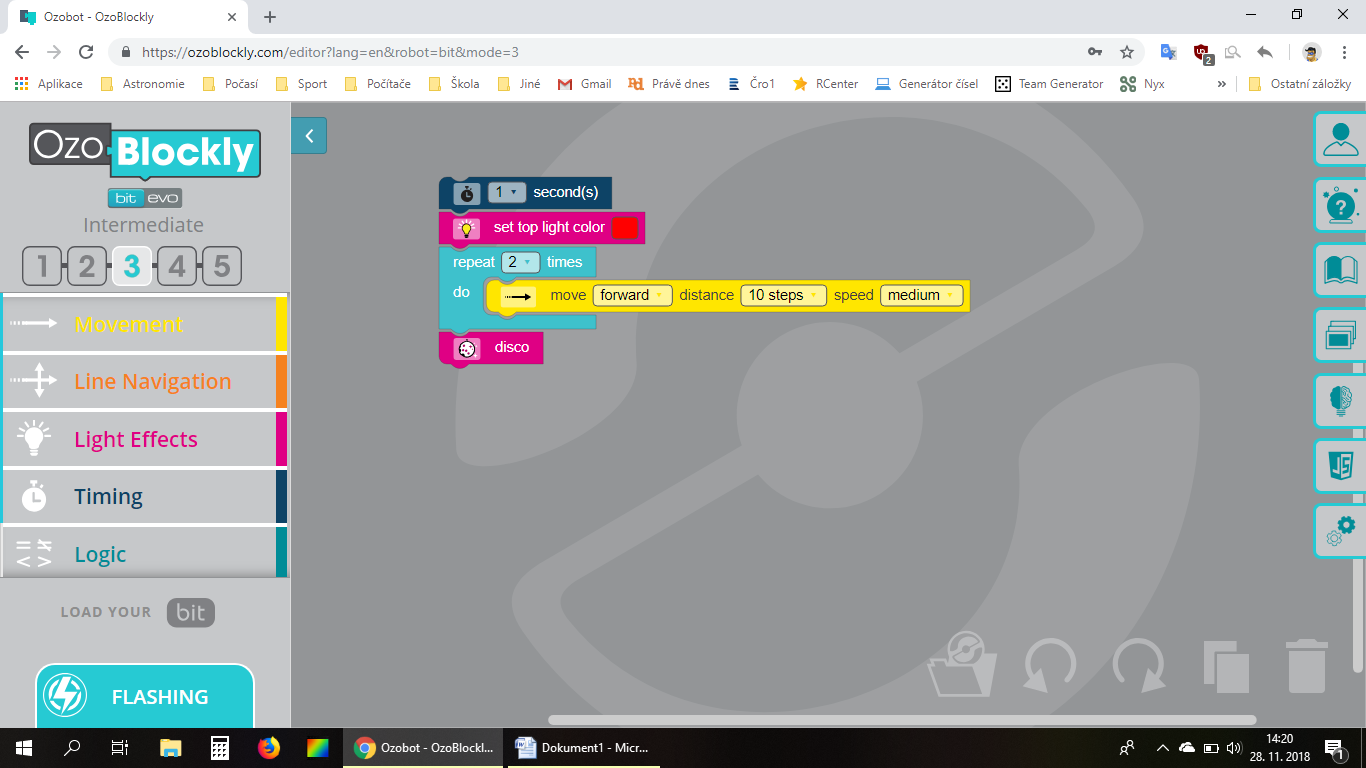 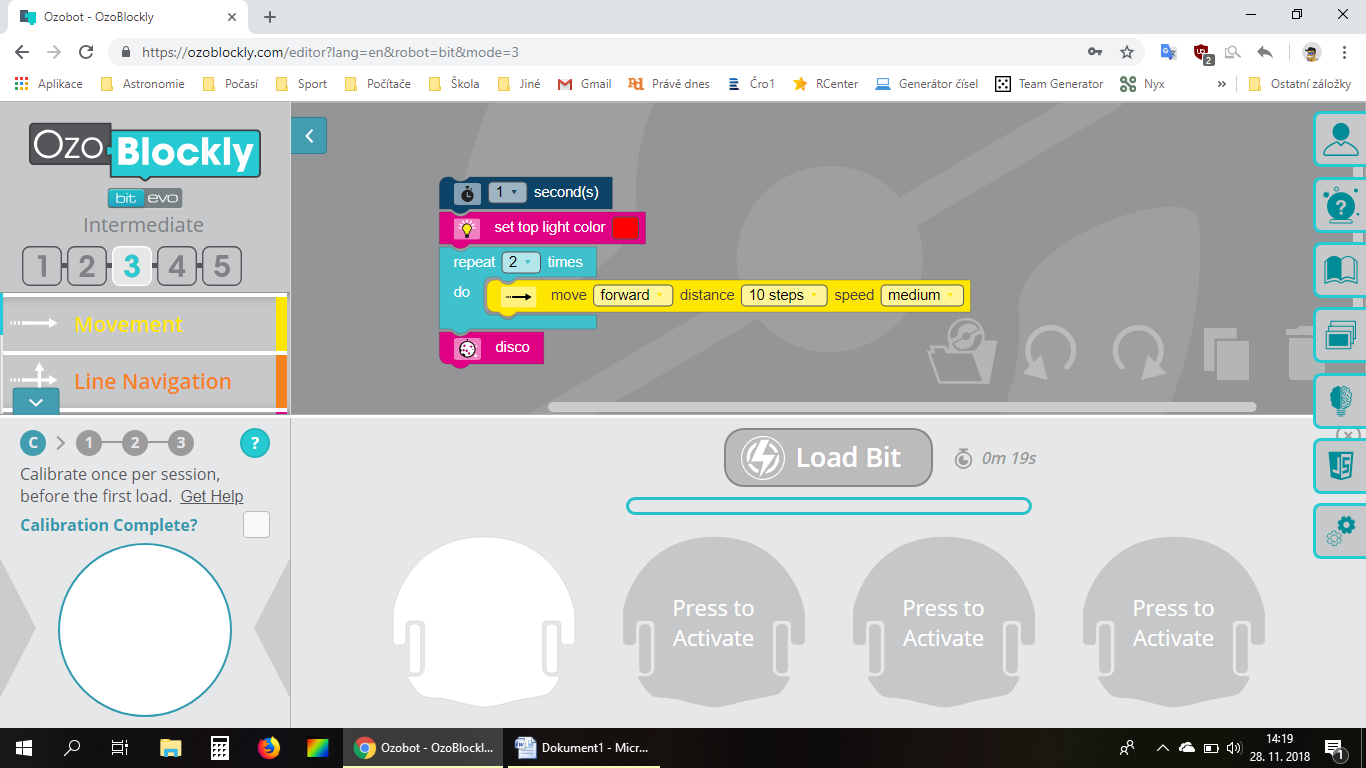 Ohrádka – řešení s nápovědou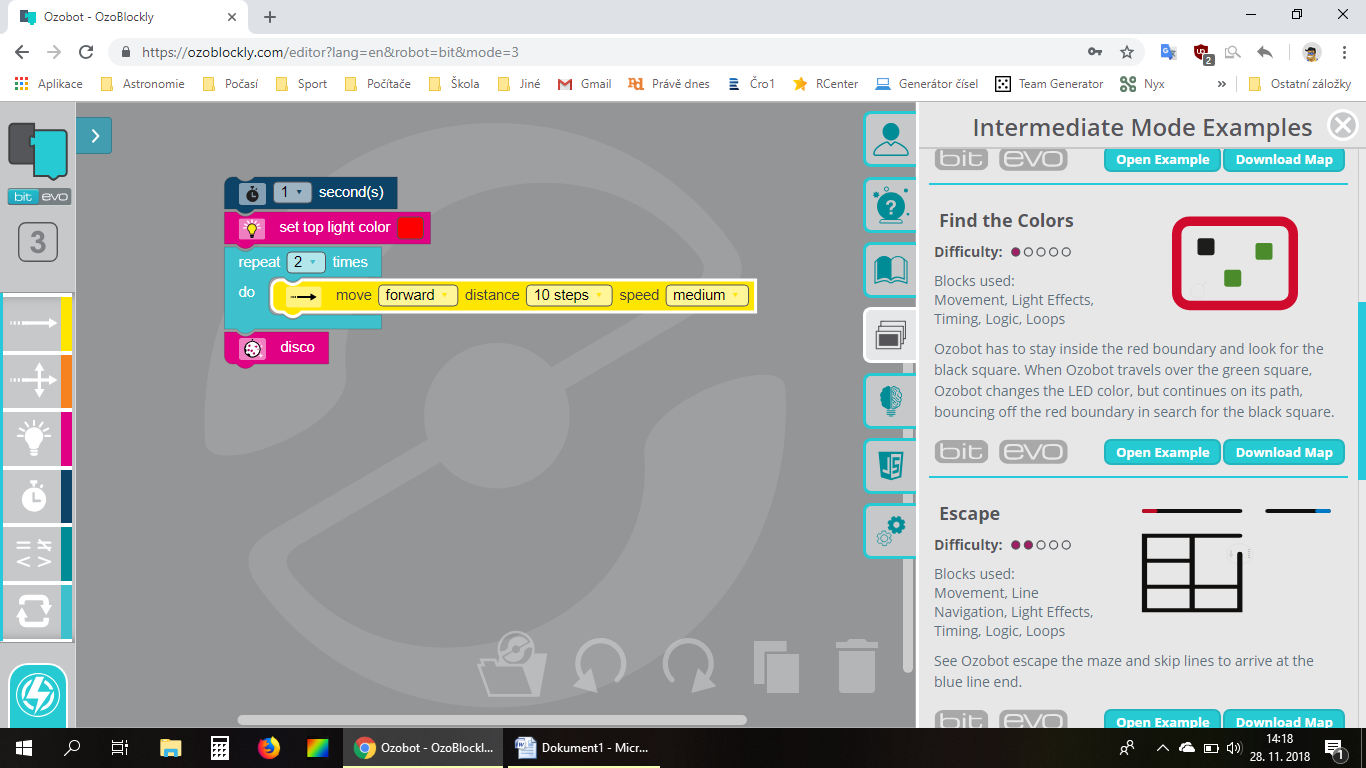 Sokoban – základní řešení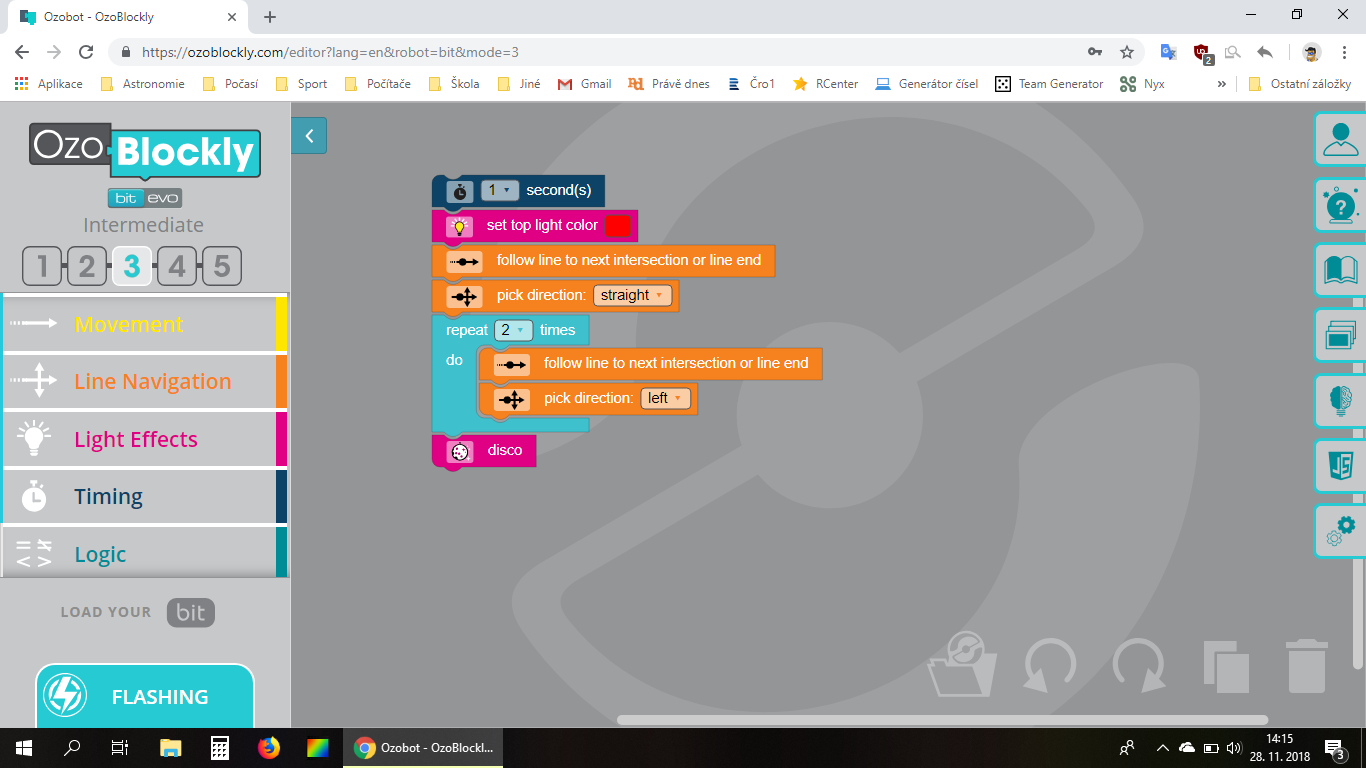 Sokoban – řešení s funkcemi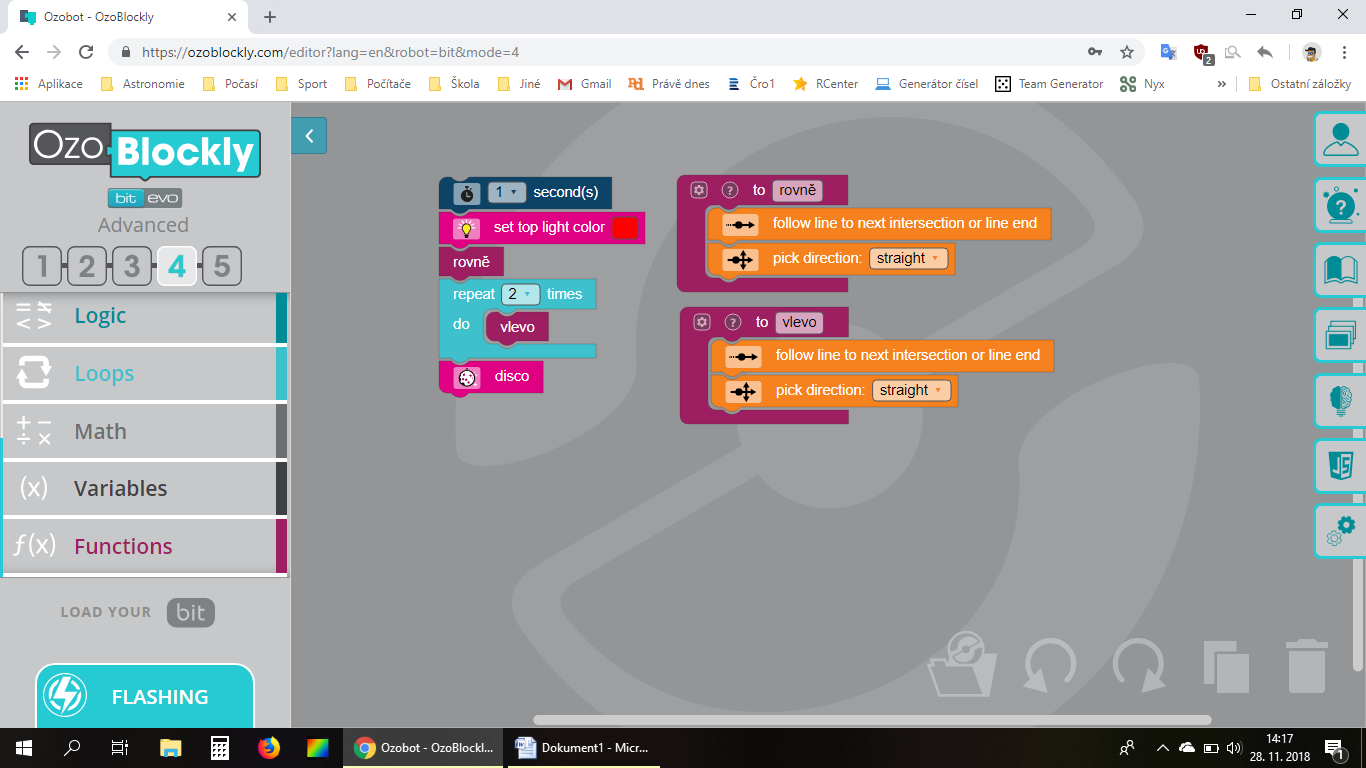 